In 1 Minute auf den Punkt 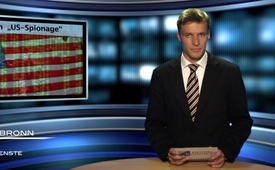 Verbot von „US-Spionage“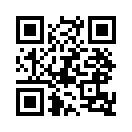 Ecuador zwingt US-Militär wegen Spionage zur Ausreise. 20 militärische Mitarbeiter der US-Botschaft mussten bis Ende April 2014 das Land verlassen ...Herzlich willkommen bei Klagemauer TV
„Der Geist
der Wahrheit und
der Geist der Freiheit
sind die Stützen
unserer Gesellschaft.“
Henrik Ibsen (1828–1906),
(norwegischer Dichter)
Um diesen Geist der Wahrheit und der Freiheit zu erhalten, senden wir auch heute wieder auf Klagemauer TV und berichten aus Ecuador.
Ecuador zwingt US-Militär wegen
Spionage zur Ausreise.
20 militärische Mitarbeiter der
US-Botschaft mussten bis Ende
April 2014 das Land verlassen.
Ecuador dulde keine „US-Spionageausrüstung“
auf seinem Territorium,
so Präsident Correa.
Die US-Militärs hätten bereits
„alle Bereiche infiltriert“.
Soweit diese Meldung, wichtige und oft unbekannte Informationen auch Morgen wieder hier zur selben Zeit bei Klagemauer TV. Bleiben sie dran.von OriginalauszugQuellen:http://deutsche-wirtschafts-nachrichten.de/2014/04/28/wegen-spionage-ecuador-zwingt-us-militaers-zur-ausreise/Das könnte Sie auch interessieren:#1MinuteAufDenPunkt - In 1 Minute auf den Punkt - www.kla.tv/1MinuteAufDenPunktKla.TV – Die anderen Nachrichten ... frei – unabhängig – unzensiert ...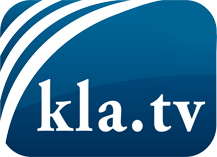 was die Medien nicht verschweigen sollten ...wenig Gehörtes vom Volk, für das Volk ...tägliche News ab 19:45 Uhr auf www.kla.tvDranbleiben lohnt sich!Kostenloses Abonnement mit wöchentlichen News per E-Mail erhalten Sie unter: www.kla.tv/aboSicherheitshinweis:Gegenstimmen werden leider immer weiter zensiert und unterdrückt. Solange wir nicht gemäß den Interessen und Ideologien der Systempresse berichten, müssen wir jederzeit damit rechnen, dass Vorwände gesucht werden, um Kla.TV zu sperren oder zu schaden.Vernetzen Sie sich darum heute noch internetunabhängig!
Klicken Sie hier: www.kla.tv/vernetzungLizenz:    Creative Commons-Lizenz mit Namensnennung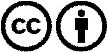 Verbreitung und Wiederaufbereitung ist mit Namensnennung erwünscht! Das Material darf jedoch nicht aus dem Kontext gerissen präsentiert werden. Mit öffentlichen Geldern (GEZ, Serafe, GIS, ...) finanzierte Institutionen ist die Verwendung ohne Rückfrage untersagt. Verstöße können strafrechtlich verfolgt werden.